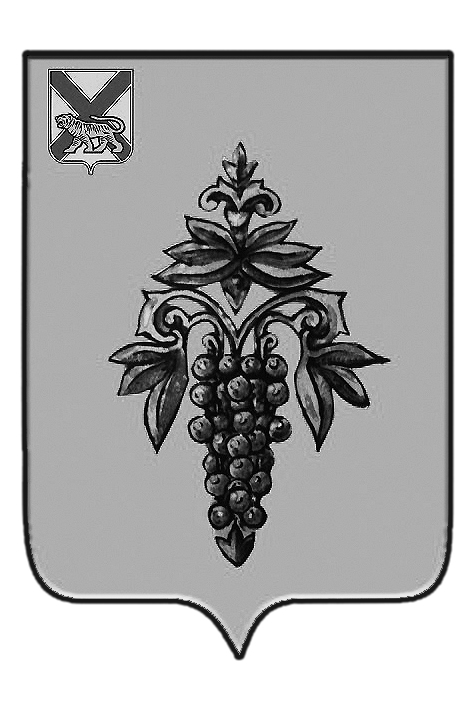 ДУМА ЧУГУЕВСКОГО МУНИЦИПАЛЬНОГО РАЙОНА Р  Е  Ш  Е  Н  И  Е	На основании экспертного заключения правового департамента Администрации Приморского края от 03 марта 2015 года № 132-эз «на решение Думы Чугуевского муниципального района от 08 февраля 2010 года № 962-НПА «Об установлении должностей муниципальной службы в органах местного самоуправления Чугуевского муниципального района» (в редакции решения Думы Чугуевского муниципального района от 26.12.2014  № 544 – НПА)», в соответствии со статьей 16 Устава Чугуевского муниципального района, Дума Чугуевского муниципального районаРЕШИЛА:	1. Принять решение Думы Чугуевского муниципального района «О внесении изменений в  решение Думы Чугуевского муниципального района от 08 февраля  2010 года № 962-НПА «Об установлении должностей муниципальной службы в органах местного самоуправления Чугуевского муниципального района» (в редакции решения Думы Чугуевского муниципального района от 26.12.2014  № 544 – НПА)».	2. Направить указанное решение главе Чугуевского муниципального района для подписания и опубликования.	3. Настоящее решение вступает в силу со дня его принятия.ДУМА ЧУГУЕВСКОГО МУНИЦИПАЛЬНОГО РАЙОНА Р  Е  Ш  Е  Н  И  ЕПринято Думой Чугуевского муниципального района «24» апреля 2015 годаСтатья 1.Внести изменения в решение Думы Чугуевского муниципального района от 08 февраля  2010 года № 962-НПА «Об установлении должностей муниципальной службы в органах местного самоуправления Чугуевского муниципального района»  (в редакции решения Думы Чугуевского муниципального района от 26.12.2014  № 544 – НПА) в приложении 2  «Перечень должностей муниципальной службы, учреждаемых для непосредственного обеспечения  исполнения полномочий лица, замещающего выборную муниципальную должность» исключить «Руководитель аппарата администрации».Статья 2.Настоящее решение вступает в силу со дня его официального опубликования. «29» апреля 2015 г.№ 585 – НПА От 24.04.2015г.№  585 О внесении изменений в  решение Думы Чугуевского муниципального района от 08 февраля  2010 года № 962-НПА «Об установлении должностей муниципальной службы в органах местного самоуправления Чугуевского муниципального района» (в редакции решения Думы Чугуевского муниципального района от 26.12.2014  № 544 – НПА)О внесении изменений в  решение Думы Чугуевского муниципального района от 08 февраля  2010 года № 962-НПА «Об установлении должностей муниципальной службы в органах местного самоуправления Чугуевского муниципального района» (в редакции решения Думы Чугуевского муниципального района от 26.12.2014  № 544 – НПА)Председатель ДумыЧугуевского муниципального района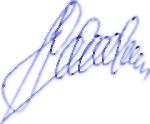 П.И.ФедоренкоО внесении изменений в  решение Думы Чугуевского муниципального района от 08 февраля  2010 года № 962-НПА «Об установлении должностей муниципальной службы в органах местного самоуправления Чугуевского муниципального района» (в редакции решения Думы Чугуевского муниципального района от 26.12.2014  № 544 – НПА)Глава Чугуевского муниципального района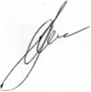 А.А.Баскаков